Проект закона Камчатского края внесен Правительством Камчатского края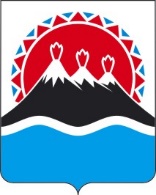 Закон Камчатского краяО внесении изменений в статью 51 Закона Камчатского края "Об отдельных вопросах в области производства и оборота этилового спирта, алкогольной и спиртосодержащей продукции
в Камчатском крае" Принят Законодательным Собранием Камчатского края"____" ____________ 2024 годаСтатья 1Внести в статью 51 Закона Камчатского края от 04.05.2011 № 598 "Об отдельных вопросах в области производства и оборота этилового спирта, алкогольной и спиртосодержащей продукции в Камчатском крае"              (с изменениями от 14.11.2011 № 682, от 30.05.2014 № 443, от 02.10.2017
№ 148, от 16.04.2018 № 212, от 22.06.2020 № 475, от 08.06.2021 № 610,
от 20.06.2022 № 107, от 21.12.2023 № 326, от 20.03.2024 № 346) следующие изменения:1) слова "Розничная продажа" заменить словами "1. Розничная продажа", после слов "в объектах общественного питания," дополнить словами "имеющих зал обслуживания посетителей (далее – объект общественного питания),";2) дополнить частями 2 и 3 следующего содержания:"2. Розничная продажа пива и пивных напитков, сидра, пуаре, медовухи при оказании услуг общественного питания осуществляется только в таких объектах общественного питания, как рестораны, бары, кафе, буфеты, в том числе расположенных в многоквартирных домах и (или) на прилегающих к ним территориях.3. Не допускается розничная продажа алкогольной продукции при оказании услуг общественного питания в объектах общественного питания (за исключением ресторанов), расположенных в многоквартирных домах и (или) на прилегающих к ним территориях, с 22 часов 00 минут до 
10 часов 00 минут по местному времени (за исключением периода празднования Нового года с 22 часов 00 минут 31 декабря до 4 часов 
00 минут 1 января).".Статья 2Настоящий Закон вступает в силу с 1 марта 2025 года. Губернатор Камчатского края 					     В.В. СолодовПояснительная запискак проекту закона Камчатского края «О внесении изменений в статью 51 Закона Камчатского края  «Об отдельных вопросах в области производства и оборота этилового спирта, алкогольной и спиртосодержащей продукции
в Камчатском крае»Законопроект разработан в целях защиты здоровья населения путем совершенствования правового регулирования в сфере розничной продажи алкогольной продукции в объектах общественного питания, расположенных в многоквартирных домах и (или) на прилегающих к ним территориях. В абзаце первом пункта 4 статьи 16 Федерального закона от 22.11.1995 № 171-ФЗ «О государственном регулировании производства и  оборота этилового спирта, алкогольной и спиртосодержащей продукции об ограничении потребления (распития) алкогольной продукции» (далее – Федеральный закон № 171-ФЗ) для обозначения объекта общественного питания, имеющего зал обслуживания посетителей, введено сокращение «объект общественного питания», которое используется дальше по тексту статьи 16 Федерального закона  № 171-ФЗ. В Законе Камчатского края от 04.05.2011 № 598 аналогичное сокращение не введено, в связи с чем предлагается дополнить норму, закрепленную в действующей редакции статьи 51 словами «имеющих зал обслуживания посетителей (далее – объект общественного питания)». Федеральным законом от 14.02.2024 № 6-ФЗ «О внесении изменений в Федеральный закон «О государственном регулировании производства и оборота этилового спирта, алкогольной и спиртосодержащей продукции и об ограничении потребления (распития) алкогольной продукции» субъектам Российской Федерации предоставлено право устанавливать законом субъекта:требование об осуществлении розничной продажи пива и пивных напитков, сидра, пуаре, медовухи при оказании услуг общественного питания только в таких объектах общественного питания, как рестораны, бары, кафе, буфеты, в том числе расположенных в многоквартирных домах и (или) на прилегающих к ним территориях;ограничение времени розничной продажи алкогольной продукции при оказании услуг общественного питания в объектах общественного питания (за исключением ресторанов), расположенных в многоквартирных домах и (или) на прилегающих к ним территориях.Данным законопроектом предлагается установить требование об осуществлении розничной продажи пива и пивных напитков, сидра, пуаре, медовухи при оказании услуг общественного питания только в таких объектах общественного питания, как рестораны, бары, кафе, буфеты. Также вводится ограничение по времени продажи алкогольной продукции при оказании услуг общественного питания в объектах общественного питания (за исключением ресторанов), расположенных в многоквартирных домах и (или) на прилегающих к ним территориях с 22 часов 00 минут (установленное время обеспечения тишины и покоя граждан в ночное время в Камчатском крае (закон Камчатского края от 21.12.2017 № 185 «Об обеспечении тишины и покоя граждан в Камчатском крае) до 10 часов 00 минут (установленное время для розничной продажи алкогольной продукции в магазинах (постановление Правительства Камчатского края от 28.03.2012 № 167-П «Об установлении дополнительных ограничений времени, условий, мест розничной продажи алкогольной продукции, за исключением розничной продажи алкогольной продукции при оказании услуг общественного питания на территории Камчатского края»).Законопроектом предлагается сделать исключение и разрешить реализовывать алкогольную продукцию на период празднования Нового года с 22 часов 00 минут 31 декабря до 4 часов 00 минут 1 января.Данные изменения позволят сократить потребительский спрос на алкогольную продукцию, уменьшить количество объектов, где под видом оказания услуг общественного питания осуществляется розничная продажа алкогольной продукции «на вынос», а также повысят качество жизни жильцов многоквартирных домов.Согласно части 1 статьи 3 Федерального закона от 31.07.2020 
№ 247-ФЗ «Об обязательных требованиях в Российской Федерации» положения нормативных правовых актов, устанавливающих обязательные требования, должны вступать в силу либо с 1 марта, либо с 1 сентября соответствующего года, но не ранее чем по истечении девяноста дней после дня официального опубликования соответствующего нормативного правового акта, если иное не установлено федеральным законом, Указом Президента Российской Федерации или международным договором Российской Федерации, предусматривающими установление обязательных требований. Принятие законопроекта запланировано ориентировочно во
2 квартале 2024 года и в связи с тем, что до 1 сентября 2024 года не пройдет девяносто дней, предлагаемое вступление в силу законопроекта – 1 марта 2025 года.В соответствии с постановлением Правительства Камчатского края 
от 28.09.2022 № 510-П «Об утверждении Порядка проведения процедуры оценки регулирующего воздействия проектов нормативных правовых актов Камчатского края и порядка проведения экспертизы нормативных правовых актов Камчатского края» законопроект подлежит оценке регулирующего воздействия. В отношении законопроекта проведена оценка регулирующего воздействия в срок с 17.04.2024 по 20.05.2024. Принятие настоящего постановления не потребует выделения дополнительных средств из краевого бюджета.Переченьзаконов и иных нормативных правовых актов Камчатского края,подлежащих разработке и принятию в целях реализации закона Камчатского края  «О внесении изменений в статью 51 Закона Камчатского края  «Об отдельных вопросах в области производства и оборота этилового спирта, алкогольной и спиртосодержащей продукции в Камчатском крае» признанию утратившими силу, приостановлению, изменениюПринятие закона Камчатского края «О внесении изменений в статью  51 Закона Камчатского края  «Об отдельных вопросах в области производства и оборота этилового спирта, алкогольной и спиртосодержащей продукции в Камчатском крае» не потребует разработки и принятия, признания утратившими силу, приостановления или изменения законов и иных нормативных правовых актов Камчатского края.Финансово-экономическое обоснованиек проекту закона Камчатского края «О внесении изменений в статью  51 Закона Камчатского края  «Об отдельных вопросах в области производства и оборота этилового спирта, алкогольной и спиртосодержащей продукции в Камчатском крае»Реализация закона Камчатского края «О внесении изменений в статью  51 Закона Камчатского края  «Об отдельных вопросах в области производства и оборота этилового спирта, алкогольной и спиртосодержащей продукции в Камчатском крае» не потребует дополнительного финансирования из краевого бюджета и не приведет к появлению выпадающих доходов краевого бюджета.